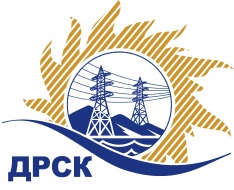 Акционерное Общество«Дальневосточная распределительная сетевая компания»ПРОТОКОЛ № 561/УР-ВПЗакупочной комиссии по запросу предложений в электронной форме с участием только субъектов МСП на право заключения договора на выполнение работ «Капитальный ремонт ВЛ 110 кВ Николаевского РЭС, филиал ХЭС» (закупка 767 повторно раздела 1.1. ГКПЗ 2019 г.)№ ЕИС – 31908137776 (МСП)СПОСОБ И ПРЕДМЕТ ЗАКУПКИ: запрос предложений в электронной форме с участием только субъектов МСП на право заключения договора на выполнение работ «Капитальный ремонт ВЛ 110 кВ Николаевского РЭС, филиал ХЭС» (закупка 767 повторно раздела 1.1. ГКПЗ 2019 г.).КОЛИЧЕСТВО ПОДАННЫХ ЗАЯВОК НА УЧАСТИЕ В ЗАКУПКЕ: 2 (две) заявки.КОЛИЧЕСТВО ОТКЛОНЕННЫХ ЗАЯВОК: 0 (ноль) заявок.ВОПРОСЫ, ВЫНОСИМЫЕ НА РАССМОТРЕНИЕ ЗАКУПОЧНОЙ КОМИССИИ: О рассмотрении результатов ценовых предложений Участников О признании заявок соответствующими условиям Документации о закупке по результатам рассмотрения ценовых предложений УчастниковО ранжировке заявокО выборе победителя закупкиРЕШИЛИ:По вопросу № 1Признать объем полученной информации достаточным для принятия решения.Принять к рассмотрению ценовые предложения следующих участников:По вопросу № 2Признать ценовые предложения следующих Участников:19490/ЗАО «Дальпромсервис», 194968/ООО «Нижнеамурская ПМК» соответствующими условиям Документации о закупке и принять их к дальнейшему рассмотрению.По вопросу № 3Утвердить расчет баллов по результатам оценки заявок: Утвердить ранжировку заявок:По вопросу № 4Признать Победителем закупки Участника, занявшего 1 (первое) место в ранжировке по степени предпочтительности для Заказчика: ООО "НИЖНЕАМУРСКАЯ ПМК" г. Хабаровск с ценой заявки не более 5 676 593,19 руб. без учета НДС. Условия оплаты: расчет производится в течение 30 календарных дней с даты подписания справки о стоимости выполненных работ КС-3. Срок выполнения работ: сентябрь - ноябрь 2019 г. Гарантия на своевременное и качественное выполнение работ, а также на устранение дефектов, возникших по вине Подрядчика, составляет 24 месяца с момента приемки выполненных работ. Настоящая заявка имеет правовой статус оферты и действует вплоть до истечения срока, отведенного на заключение Договора, но не менее, чем в течение 90 (девяноста) календарных дней с даты окончания срока подачи заявок (05.08.2019).Инициатору договора обеспечить подписание договора с Победителем не ранее чем через 10 (десять) календарных дней и не позднее 20 (двадцати) календарных дней после официального размещения итогового протокола по результатам закупки.Победителю закупки в срок не позднее 3 (трех) рабочих дней с даты официального размещения итогового протокола по результатам закупки обеспечить направление по адресу, указанному в Документации о закупке, информацию о цепочке собственников, включая бенефициаров (в том числе конечных), по форме и с приложением подтверждающих документов согласно Документации о закупке.Секретарь Закупочной комиссии 1 уровня  		                                        М.Г.ЕлисееваКоваленко О.В.(416-2) 397-242г.  Благовещенск«19» августа 2019№ п/пИдентификационный номер УчастникаДата и время регистрации заявки194907/ЗАО «Дальпромсервис»03.08.2019 05:13194968/ООО «Нижнеамурская ПМК»05.08.2019 04:48№п/пИдентификационный номер УчастникаДата и время регистрации заявки194907/ЗАО «Дальпромсервис»03.08.2019 05:13194968/ООО «Нижнеамурская ПМК»05.08.2019 04:48Критерий оценки (подкритерий)Весовой коэффициент значимостиВесовой коэффициент значимостиКоличество баллов, присужденных заявке по каждому критерию / подкритерию
(с учетом весового коэффициента значимости) Количество баллов, присужденных заявке по каждому критерию / подкритерию
(с учетом весового коэффициента значимости) Критерий оценки (подкритерий)критерия подкритериязаявка № 194907/ЗАО «Дальпромсервис»заявка № 194968/ООО «Нижнеамурская ПМК»Критерий оценки 1:Цена договора90%-//-0,00000,0001Критерий оценки 2: Квалификация (предпочтительность) участника10%-//-0,15000,1500Подкритерий 2.1: Квалификация кадровых ресурсов-//-35%0,000,00Подкритерий 2.2: Обеспеченность материально-техническими ресурсами необходимыми для выполнения работ-//-35%0,000,00Подкритерий 2.3: Опыт выполнения аналогичных договоров-//-30%1,501,50Итоговый балл заявки 
(с учетом весовых коэффициентов значимости)Итоговый балл заявки 
(с учетом весовых коэффициентов значимости)Итоговый балл заявки 
(с учетом весовых коэффициентов значимости)0,15000,1501Место в ранжировке (порядковый № заявки)Дата и время регистрации заявкиНаименование Участника и/или идентификационный номерИтоговая цена заявки, 
руб. без НДС Возможность применения приоритета в соответствии с 925-ПП1 место (заявка 194968)05.08.2019 04:48ООО "НИЖНЕАМУРСКАЯ ПМК", (ИНН 2721233527/КПП 272101001)5 676 593,19нет2 место (заявка 194907)03.08.2019 05:13ЗАО "Дальпромсервис", (ИНН 2703005782/КПП 270301001)5 676 666,68нет